PGIS RESCON 2021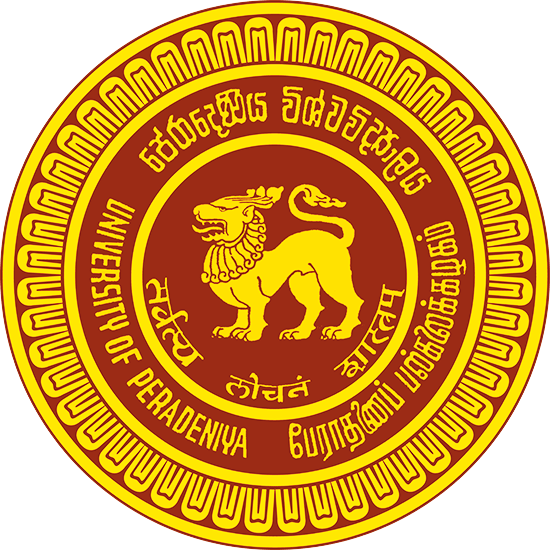 Guidelines for Oral PresentationsPlease follow the guidelines below when preparing for the oral presentation.Presentation – single presentation by the author.Session – an array of approximately 6-8 presentations chaired by two distinguished academic staff members (chairpersons) and hosted by an academic staff member (the academic coordinator).Each author will be given 10 minutes for the live presentation via zoom. We encourage the presenter to keep the video on while presenting.  Make your presentation as simple as possible without animations or transitions. You can use the template that is included on the website.After the presentation, the chairpersons will initiate a short discussion for a maximum of 5 minutes.Once the session is over, there will be an overall panel discussion initiated by the chairpersons. Questions from the audience will be entertained, and chairpersons will ask questions as well. This will be a 20-minute panel discussion. Presenting authors must actively participate in the discussion. You will be given feedback on your research, and some clarification questions will be asked.The session chairpersons will be instructed to adhere to the above guidelines strictly. We expect the support of the presenters to conduct the online sessions successfully.Authors are instructed to prepare their presentations in PowerPoint (or beamer) format consisting of a maximum of 10-15 slides to comply with the above time allocation. Please see the template for more details.  An academic staff member (the academic coordinator) will host each session. To see who your academic coordinator is, please go to the technical program tab.Establish a quick communication channel with the host, and work with the host to rehearse, pre-record, and get more information on the online presentation. The pre-recording will be used if there are any connectivity issues.During your presentation, the academic coordinator of the session will share your slides with the audience to avoid any connectivity issues that may arise. Therefore, please send your PowerPoint presentation to the academic coordinator (with a copy to rescon2021@pgis.lk) or share it in a Google Drive Folder, sending the link to the academic coordinator and rescon2021@pgis.lk  by Friday the 22nd of October, 2021.Please specify your particular Abstract ID when sending/uploading the document. This can be done when you save the document. Use format AbstractNumber_ThemeCode_PresenterID.pptx. For example, if your abstract number is 131, the theme is life sciences (LS), and presenter ID is D21.2, save the file as 131_LS_D21.2.pptx. The other themes are ICTMS (ICT, Mathematics and Statistics), EES (Earth and Environmental Sciences), PS (Physical Sciences) and SE (Science Education).The Presenter ID can be found on the technical program webpage.The academic coordinator must have your mobile number in case of emergency or contacting you during the virtual session. (sound dropping/video freezing, etc.)